تاکید در عمل باحکام و مراسم ازدواج بهائیحضرت ولی امر اللهاصلی فارسی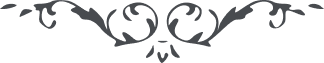 لوح رقم (64) امر و خلق – جلد 4٦٤ - تاکید در عمل باحکام و مراسم ازدواج بهائیو از حضرت ولی امراللّه است قوله الاکید : " در وقت حاضر رویهٴ ازدواج را تغییر ندهند حضور در محفل و قرائت خطبه و اجرای مراسم عقد که حال در ایران معمول است لازم و واجب "و در خطاب به محفل روحانی مرکزی در ایران قوله القوّی القدیر : " راجع به ترتیب و انتشار قبالهٴ نکاح امری آنچه مرقوم نموده بودید صحیح و مناسب و درج خطبهٴ مبارکه در اوّل قباله نیز ممدوح و مقبول "و قوله المطاع : " اگر چنانچه قانون جدید تصویب و تنفیذ گشت امضای زوجین در دفتر رسمی کافی ولی عقد نامهٴ بهائی را بهیچوجه من الوجوه تغییر و تبدیل ندهند زیرا نصّ این عقد نامه در ممالک شرقیّه بین یاران منتشر و متداول و تعمیم و رسمیّت یافته "و قوله القویم : " مبدء اصلی که اسّ اساس است و انحراف از آن قطعیّاً ممنوع عدم کتمان عقیده و ترک تقیّه و مداهنه با اولیای امور است اجرای عقد بهائی در جمیع شؤون لازم و واجب ترکش مخالف اصول و مبادی اساسیّهٴ امریّه است احتراز از قبالهٴ عقد اسلامی نیز از فرائض حتمیّهٴ اهل بها محسوب ازدواج بهائیان ایران باید در سلک پیروان عتیقه یعنی غیر اسلامی باشد "